Referat SP-konstitueringsmøte lørdag. 2. September 2023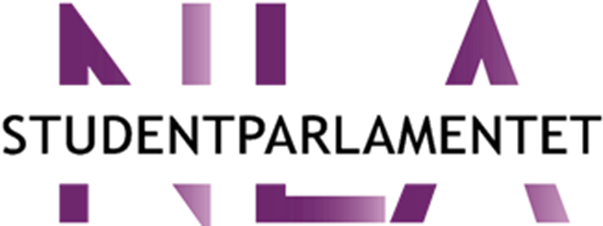 Sted: Digitalt   Tid: 11:00 - 17:00InnkaltMariann Pukerud                             	Linda Birgitte Luna MorlandstøMuhannad Alkabra               	             Bilal MuhammadFaith M Moriah        	                       Getachew Ararsie                	Fadderstyreledere			StudentrådOdd Harald Reme (Organisasjonsrådgiver)Til stede:Cecilie Ailinn (SR Breistein) 		Muhannad Alkabra (digitalt) 	         	Bilal MuhammadFaith M Moriah        	Getachew Ararsie                    	Faith Mundua				Odd Harald Reme (Organisasjonsrådgiver) Sak/årVedleggSP 22/23Godkjenninger: Forslag til vedtak:●        Odd Harald velges til referent og ordstyrer●        Bilal Muhammad velges til møteleder●        Innkalling og saksliste godkjennes●        Referat fra SP-møte mai godkjennes, med følgende endring: Forslag til vedtak under godkjenninger fjernes.●        Saker meldes opp til eventueltSP 23/23 VedtakSAK 23.1 Budsjett for 2023/2024 (vedlegg)Forslag fra SR Breistein: Gå tilbake samme honorar som i fjor høst.Tekniske endringer (årstall o.l.)Teambuilding posten diskuteresEnstemmig vedtatt endring av honorar tilbake til host 22 satserEnstemmig vedtatt budsjett med endringerSAK 23.2 Møteplan for 2023/2024 (vedlagt)Enstemmig vedtatt møteplanSak 23.3 Ta stilling til LMUs henvendelse3 ulike løsningerDigitale møter primærtCampus basertCampus basert i direkte dialog med SR, hvor LMU rapporterer og lytter til SP saker.SP velger å ta stilling til forslag 3.Enstemmig vedtatt å støtte forslag 3.SAK 23.4 Supplering av medlemmer fra SR til SP.Organisasjonsrådgiver orienterer om regler og lover, og hvordan dette vil fungere i praksis.Vedtatt å supplere SP med medlemmer fra SR me 3/4 flertall.Ønske om en generell formuleringSAK 23.5 Valg til råd og utvalg (utsatt til senere i møtet)Organisasjonsrådgiver orienterer: Representatives to sentral organs are appointed by the Student parliament:NLA University College leader board: 1 regular member with vote +1 regular "vara" meeting+ possible 2 varaBilal Mohammad (with vote)Getachew (stiller i møtene som vara)!: LOKUT: 2 regular member + 2 personal varaFaith MunduaLMU: 1 regular member + 1 personal varaMuhannad!: Klagenemnda: 2 regular +2 personlig vara (meetings in Bergen)Getachew ArasieFOU-utvalg: 1 regular + 1 personal varaFaith Mundua!: UU: 2 regular + 2 personal varaBilalSAK 23.6 Valg av NLA utsendelse (utsatt til senere i møtet)1SP 24/23Ingen fadderstyreledere møtte.Studentrådgiver orieterer kort om studiestart på de ulike campus (inkl prøveordning uten fadderordning på to campus).Breistein - ingen fadderordning (Cecilie Ailinn supplerer)HallaienNLA laget opplegg på dagtidFokus på fornuftig alkohol/fest, Sandviken - ingen fadderordningHallaien NLA laget opplegg på dagtidStaffelsgate:51.000 til SR Staffelsgate fra SRGimlekollen: 60 ned til 35 faddere23.000 til SR (Ingen midler fra SR)Nytt studenthus, og tilbud om assistanse fra SiA, Fadderstyret UiA med flerStore utfordringer med ordningen som gir midler til fadderne, og fikk støtte fra Campus utvalget, studiesjef med flerGenerelt bør det legges tydelige føringer for hva pengene brukes til (eks ikke alkohol eller noe som kan sette studenter i fare, inkluderende tiltak og lignende positive vinklinger) gjennom sammarbeids avtalen, budsjett med øremerkede midler, og tydelig ansvasfordeling.SP 25/23Besøk av Marit Offerdal, studiesjef (Head of Student/academic affairs, representative of Rector to the Student democracy.)PresentasjonsrundeOrienterer om sin rolle, generelt om studentdemokrati (lovverk) og forventninger om samskaping.NLA ser på parlamentet som talspersoner på vegne av ca 3000 studenter, og at deres interesse blir ivaretatt, i motsetning til SR som snakker på vegne av studenter på sitt campus. NLA ønsker at utfordringer blir løst på laveste nivå, som også forventes av studentdemokratiet, slik at hele demokratiet fungerer godt på sitt nivå. På laveste nivå er “Si ifra” portalen hvor studenter kan melde ifra til NLA direkte og individuelt. Det vil si at ikke alle saker havner hos Studiesjef, da saker som kan løses på lavere nivå vil bli løst der.Kort om, personlig og akademisk bakgrunn.Oppfordring og forklaring av viktigheten rundt styre, utvalg og komiteer, og hvilke som bør prioriteres først med mer, som taushetsplikt og hva de ulike innebærer rent praktisk.Survey / Spørreundersøkelse Studiestartundersøkelsen (1700stk)Første inntrykkMarit ber om hjelp til å fremme denne undersøkelsen til studenter, slik at vi kan fange opp viktige impulser.Cacilie Ailinn: Dersom kommunikasjonsavdelingen dender delbar informasjon, vil de gjerne spre dette i sosiale medier.Parlamentmedlemmer invitees til å ta kontakt direkte om de ønsker: Marit.Offerdal@nla.no Kort om Hallaien: ca 10.000 studenter, hvor NLA solgte omlag 200 billetter.SP: Norsk kurs, finnes det ordninger?SP 26/23Eventuelt og møtekritikkEventuelt: ingen meldt.Tilbakemelding fra SR:Bra å bli invitertØnsker et synlig SPTidligere har de sendt nyhetsbrev og lignende.Benytte nettside og SoMeSR deler gjerne fraFacebookInstagramSe gjerne til andre institusjoners strategi og innhold, slik som delekonkurranserBesvare epostKritikkFørste møte, hvor alle er nye.Stort sett gikk dette bra, men skulle gjerne vært flere på møtet.Møtemat, skrives på innkalling, og settes til 350kr i dag pga få oppmøtte.